Rabbi Yonah Gross									Beth HamedroshMyths and Facts for Sheva Berachos(All unmarked sources are from Nesuin K’HIlchasa Chp. 14)I. Amount and Timing of Days (1תלמוד בבלי מסכת כתובות דף ז עמוד א אמר רבי חלבו אמר רב הונא א"ר אבא בר זבדא אמר רב: אחת בתולה ואחת אלמנה - טעונה ברכה. ומי אמר רב הונא הכי? והאמר רב הונא: אלמנה אינה טעונה ברכה! לא קשיא: כאן בבחור שנשא אלמנה, כאן באלמון שנשא אלמנה. ואלמון שנשא אלמנה לא? …אלא הא דתניא: שקדו חכמים על תקנת בנות ישראל שיהא שמח עמה ג' ימים, במאי? אי בבחור, האמרת: שבעה! אי באלמון, האמרת: יום אחד! איבעית אימא: באלמון, יום אחד לברכה, ושלשה לשמחה; ואיבעית אימא: בבחור, שבעה לברכה, ושלשה לשמחה. 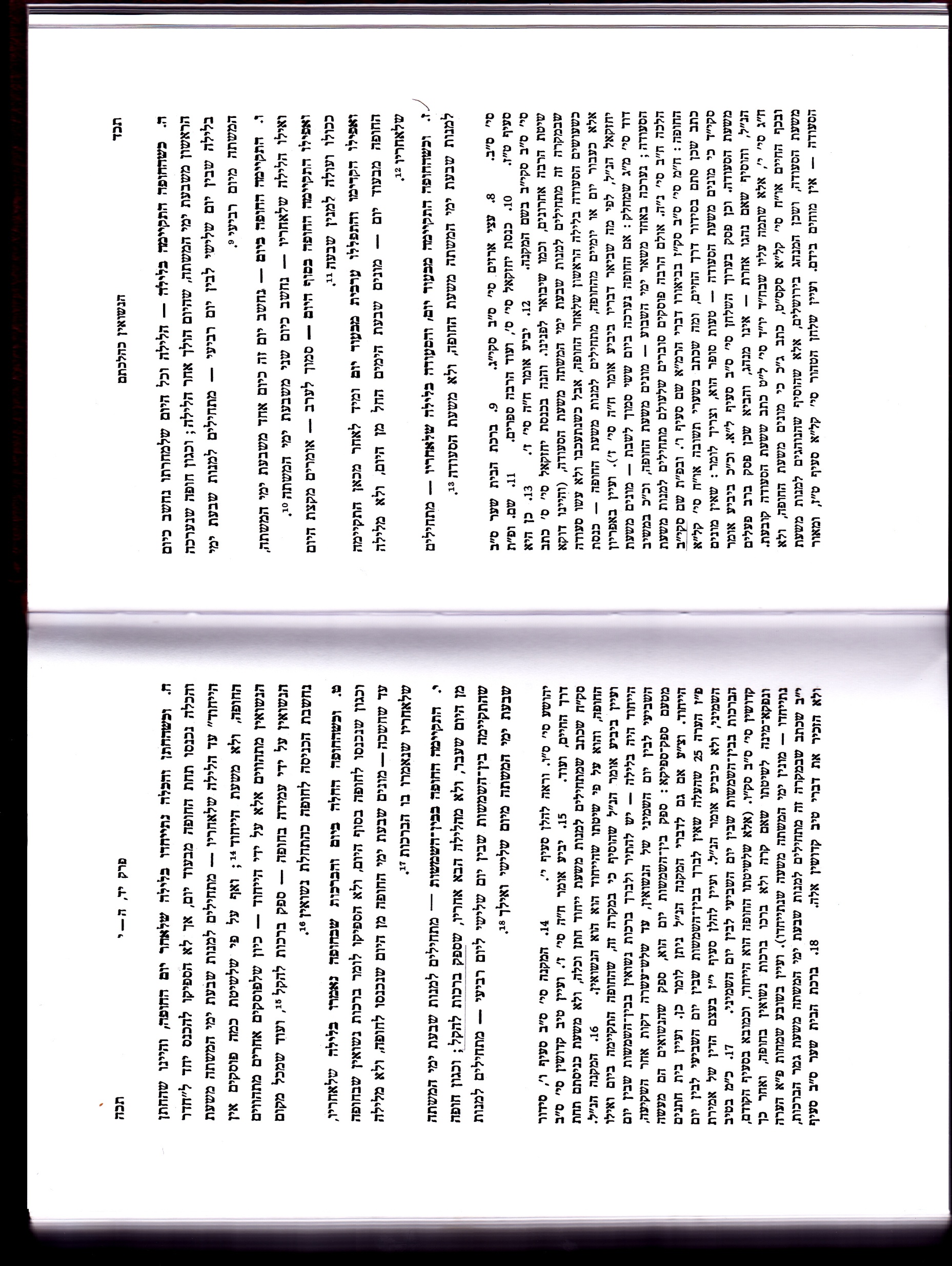 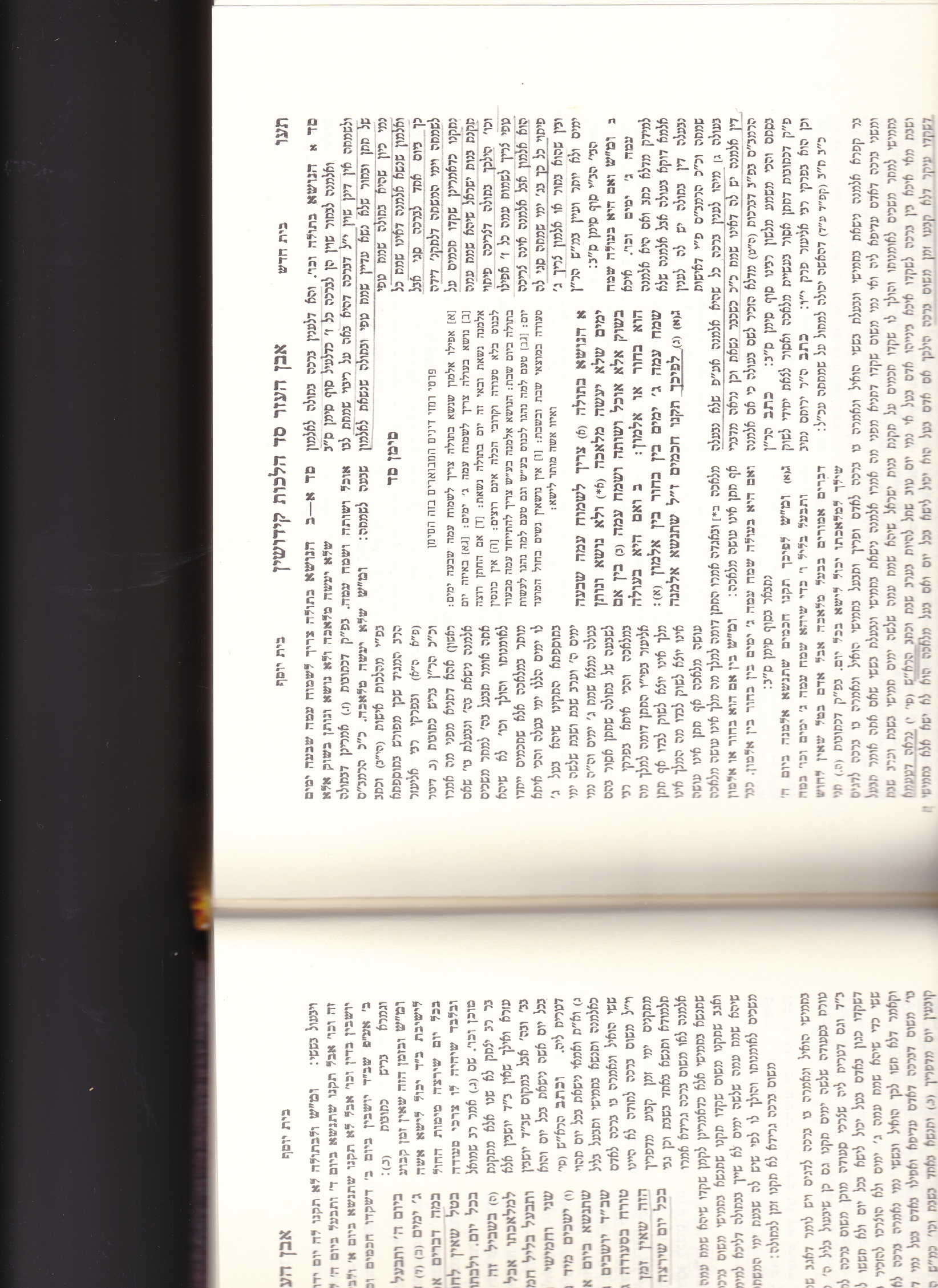   (2שולחן ערוך אבן העזר סימן סב סעיף ו עד כמה מברכים ברכה זו, אם היה אלמון שנשא אלמנה, מברכין אותה ה (ו) ביום ראשון בלבד. טז] ואם בחור שנשא אלמנה, או אלמון שנשא בתולה, מברכין אותה כל ז' ימי המשתה. (ואלו ז' ימים (ז) מתחילין מיד לאחר ז' ברכות שבירך בראשונה) (תשו' הרא"ש כלל ס' /כ"ו/). 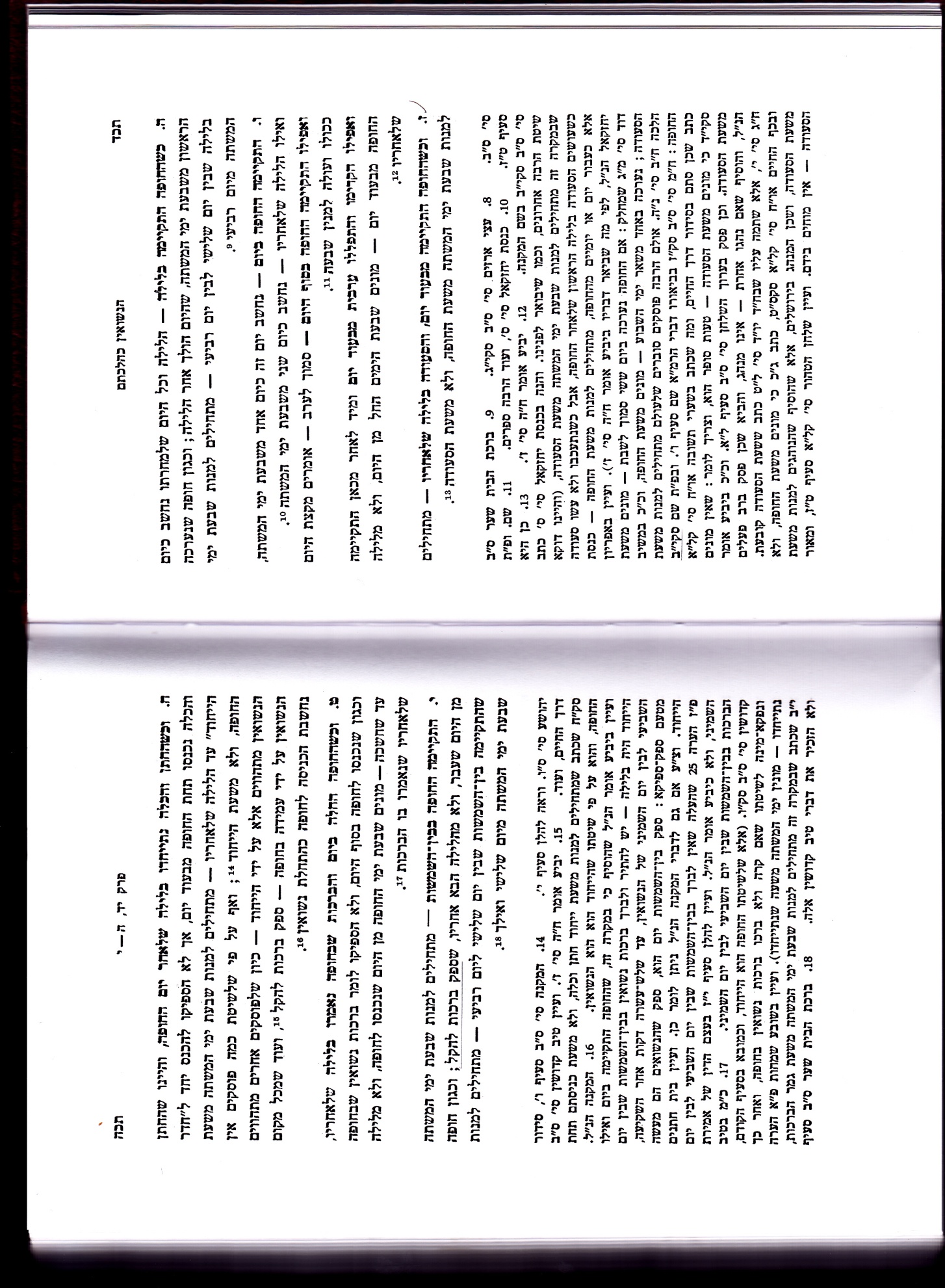 II) Panim Chaddashos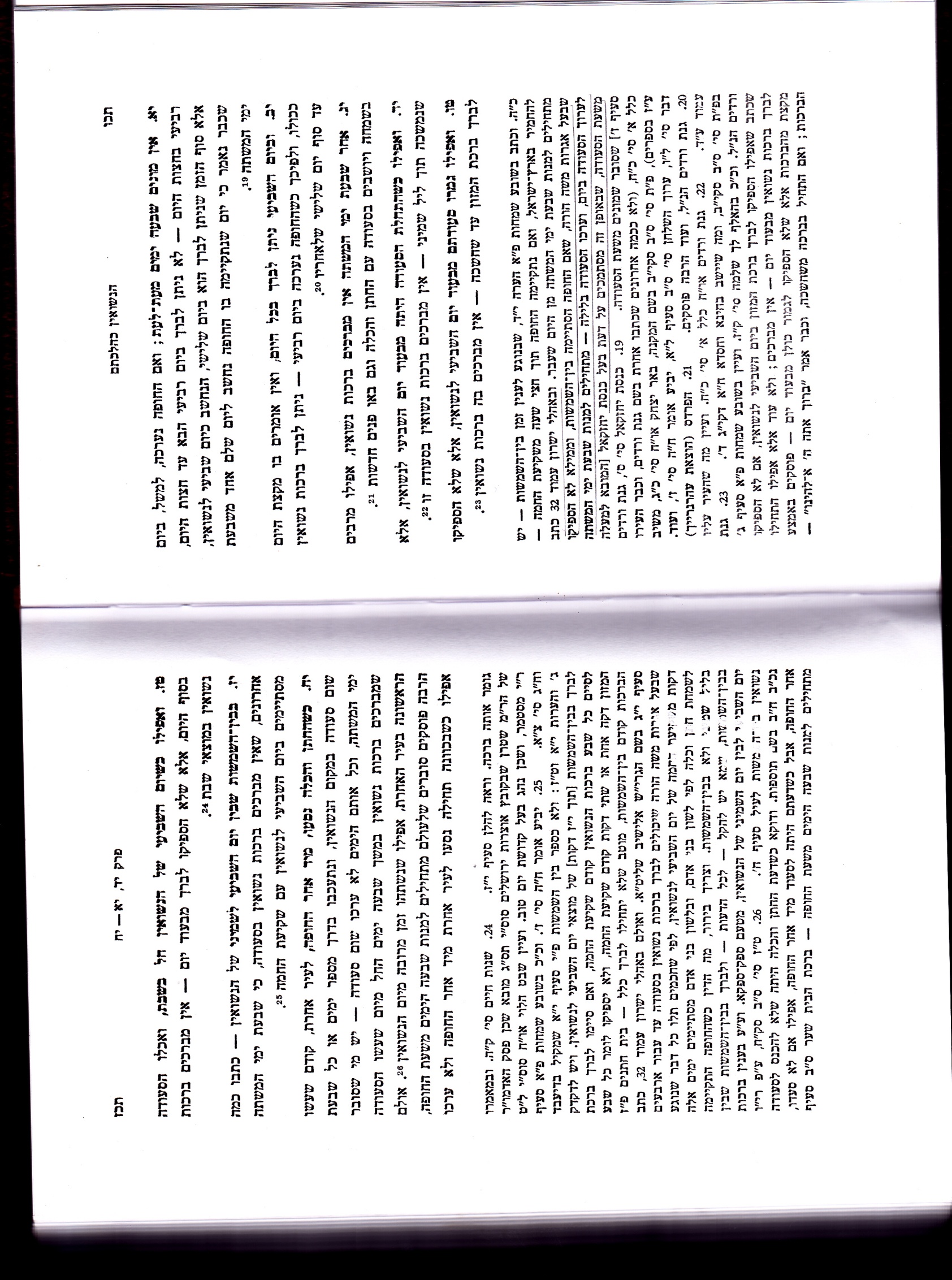 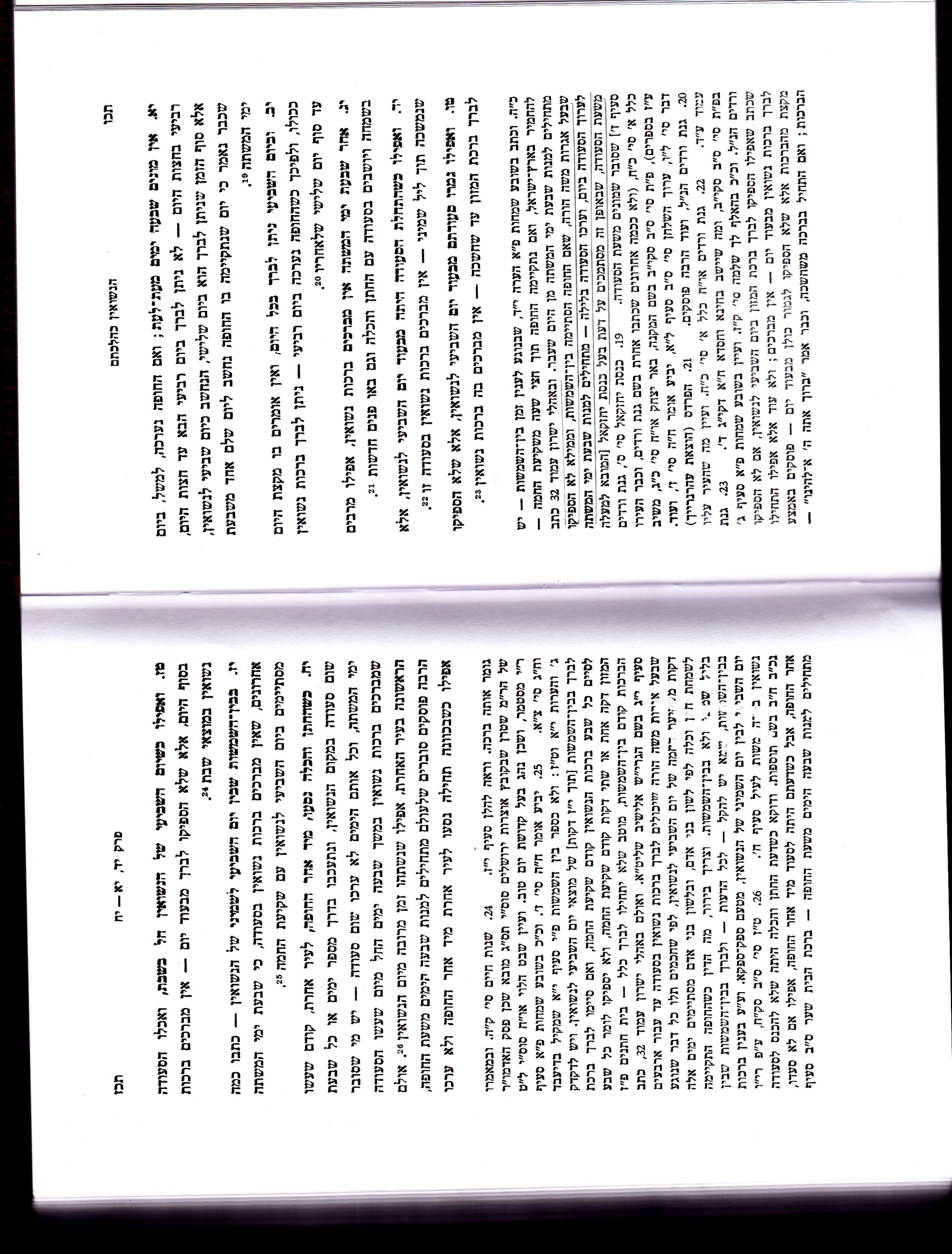 תלמוד בבלי מסכת כתובות דף ז עמוד ב ת"ר: מברכין ברכת חתנים בעשרה כל שבעה. אמר רב יהודה: והוא, שבאו פנים חדשות. בית יוסף אבן העזר סימן סב ופירש רש"י והוא שבאו כל המשתה פנים חדשות בכל יום שלא היו שם אתמול: והוא שבאו פנים חדשות שלא אכלו עד עתה אפילו היו שם בשעת החופה. והרמב"ם כתב בפ"ב מהלכות ברכות (ה"י) אם היו האוכלים אחרים שלא שמעו ברכת נישואין בשעת נישואין מברכין בשבילם אחר ברכת המזון שבעה ברכות כדרך שמברכין בשעת נישואין:ומ"ש רבינו ואינו נקרא פנים חדשות אלא אם כן מרבים בשבילם. כן כתבו התוספות (שם ד"ה והוא) והרא"ש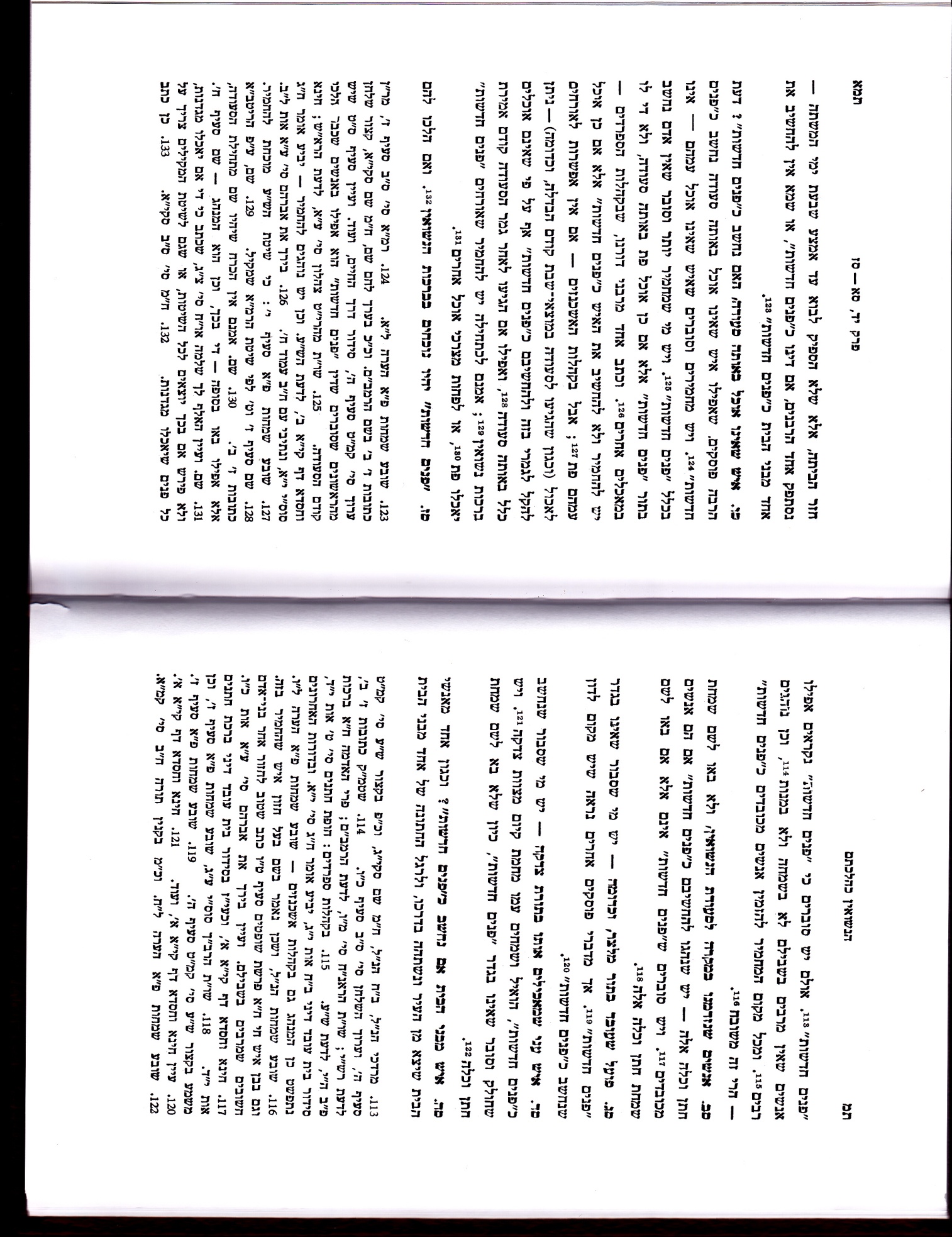 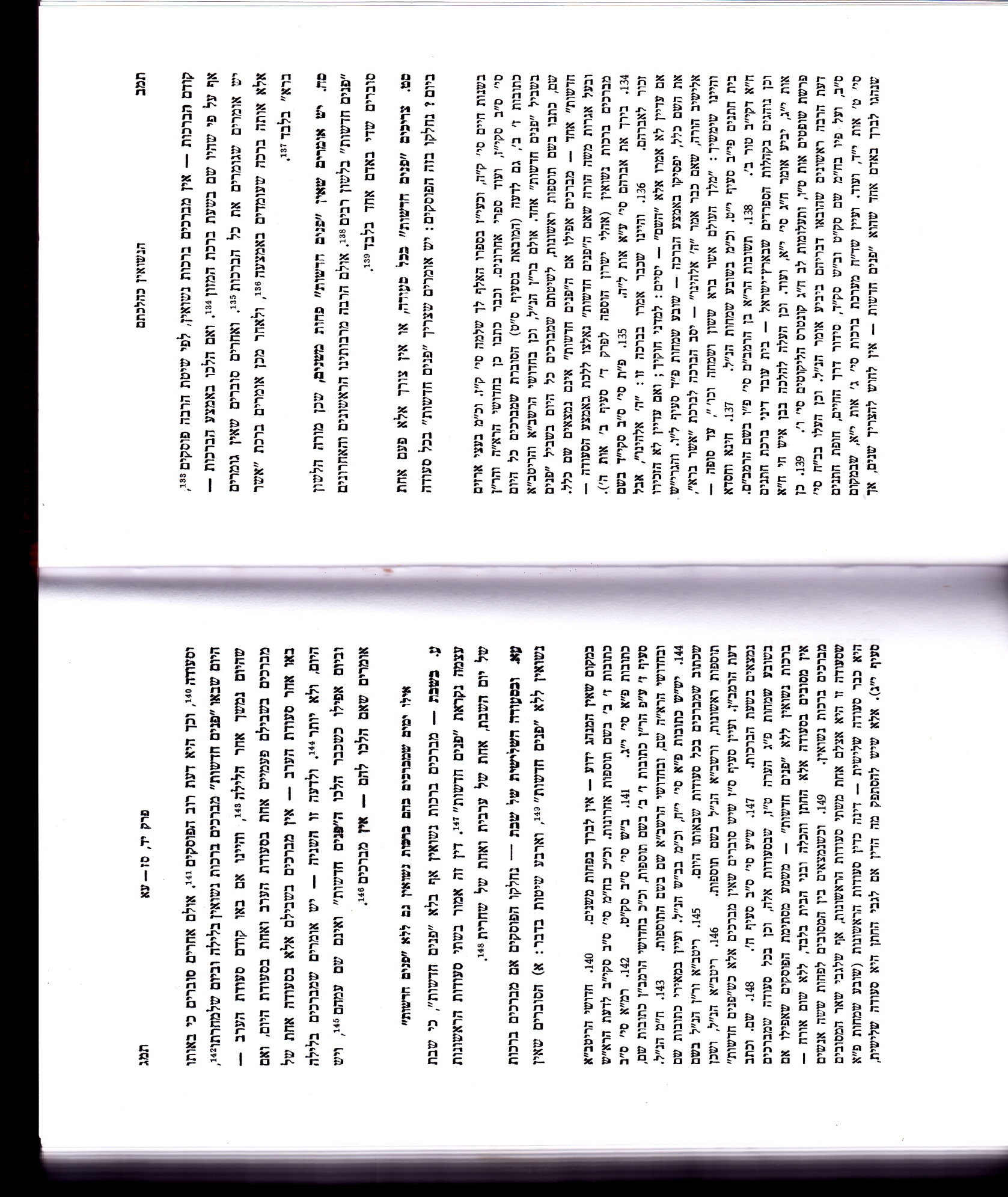 חידושי הריטב"א מסכת כתובות דף ז עמוד ב לא סגיא דלאו זקנים. פירוש דהא ודאי לא מסתברא דתהוי עיכובא בזקנים, ומיהו ודאי בעינן שיהיו גדולים וזכרים מדכתיב עשרה אנשים או מדכתיב במקהלות ואין קהל פחות מעשרה אנשים גדולים, וכן כתב הרמב"ם ז"ל דצריך עשרה גדולים ובני חורין.III) Shabbos & Yom Tov Issuesתוספות מסכת כתובות דף ז עמוד ב והוא שבאו פנים חדשות - אור"י דפנים חדשות אין קורא אלא בבני אדם שמרבים בשבילם השמחה יותר ושבת דחשבינן פנים חדשות דאמרינן באגדה מזמור שיר ליום השבת אמר הקב"ה פנים חדשות באו לכאן נאמר שירה התם נמי מרבין לכבוד השבת בשמחה ובסעודה.שולחן ערוך אבן העזר סימן סב סעיף ח כג] י"א שאינם נקראים פנים חדשות אלא א"כ הם (יג) בני אדם י שמרבים בשבילם; וי"א דשבת כד] וי"ט ראשון ושני הוי כפנים חדשות כה] בסעודת הלילה ושחרית, אבל לא בסעודה שלישית, וכן פשט המנהג. הגה: ועכשיו נהגו במדינות אלו לברך ז' ברכות בסעודה ג', ואפשר משום דרגילים לבא פנים חדשות; וי"א מטעם דרגילין לדרוש, והדרשה הוי כפנים חדשות. שו"ת אגרות משה אורח חיים ח"ד סימן סט א' הנה ידוע ומפורסם איך שאני אומר לעשות כי החתן והכלה ישתו והמברך יותר ראוי שלא ישתה ואם רוצה לשתות המברך מצד שעליו איכא ג"כ תחלת החיוב אין לעכבו. והטעם דהא אלו שמחמירין להצריך כוס בברה"מ =בברכת המזון= מחוייבין לשתות אף שאינם השייכין להכריע הדין שצריך כוס לבה"מ אלא רק שמחמירין לחוש להסוברין שבה"מ טעונה כוס נמי צריך לשתות דממילא נעשה שתיית הכוס מכלל הסעודה שא"צ להפסיק סעודתו בשביל מצות וחיוב דהבדלה אבל אנן שלא נהגינן להצריך כוס לבה"מ משום דסבירא לן כהרי"ף ורמב"ם פ"ז ברכות הט"ו דבהמ"ז אינה טעונה כוס ואין מחמירין לחוש לשיטת הרא"ש וחזינן דג"כ נותנין לחתן ולכלה לשתות והוא ג"כ מאות בשנים כהמנהג שתחת החופה והוא מאותו הטעם עצמו שהחתן והכלה שותים מכוס של אירוסין ומכוס של ברכת נישואין תחת החופה, ושתייתם עדיפא משתיית המברך מאחר דג"כ בא הכוס מחמת החתן והכלה מאחר דאנן לא נהיגינן לברך בהמ"ז על הכוס, ונמצא לפ"ז בז' ברכות שעל כוס בהמ"ז בסעודה שלישית על החתן והכלה איכא יותר חיוב לשתות מעל המברך דהחיוב הא הוא בשביל החתן והכלה, ולכן כיון שאסיקנא שיש להחמיר כפירוש הב' בהיתר השתיה למי שנזהר לברך בהמ"ז על הכוס בכל השנה גם מכוס בהמ"ז שבסעודה שלישית קודם הבדלה שאין להתיר אלא לאחד שישתה כמלא לוגמיו וגם לשנים מאחר שנוהגין שמצטרפין לכמלא לוגמיו ולא ליותר הרי החתן והכלה עדיפי מהמברך לכן צריכין החתן והכלה לשתות וישתו בין שניהן כמלא לוגמא של אחד כיון שהדין הוא שמצטרפין ואסור שוב להמברך לשתות. 